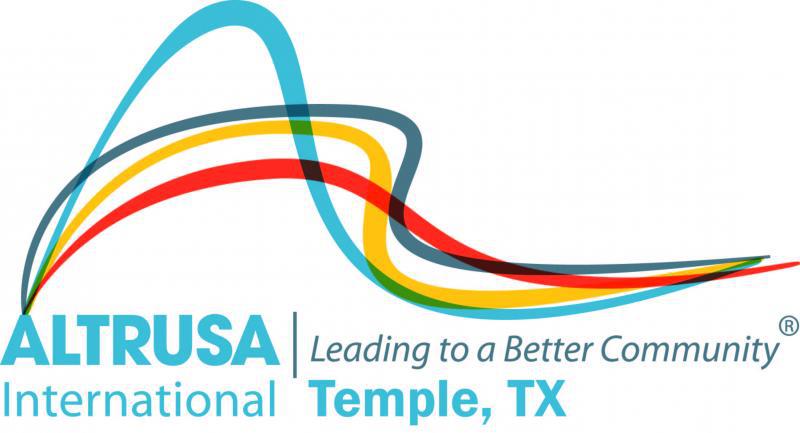 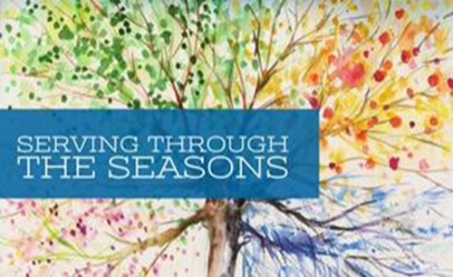 Business Meeting april 9, 2019The Meeting was called to order at 12:01 by President-Elect Carol White. White welcomed the crowd and led the Altrusa Grace and Pledge of Allegiance.Debbie Gorden introduced the guests in attendance. Regina Phinney presented the Accent Altrusa Impact video from Conference 2018 viewed by the Club BusinessMarch Minutes were approved as presented Debra Hicks, Treasurer, reviewed the monthly treasurer’s reportTara Stafford, Corresponding Secretary, provided monthly correspondence reportInitiation of 7 new members conducted by Debbie GordenThe club needed to nominate and elect delegates for the 2019 international convention.  Nominations were taken from the floor and then members voted on paper ballots. Ballots tabulated by Secretary and Corresponding SecretaryElected Delegates are – Debbie Fendrick, Beverly Luedke, Mary Pearson, Julie Ruiz and Michelle DiGaetanoElected Alternate Delegates are – Sharon Tomlinson, Carol White and Dorothy Granfor After results were reported, club unanimously approved that the ballots be destroyed.Scholarship Committee Policy Traci Squarcette presented ad/hoc scholarship committee findings and fiscal policy potential changes. Highlights of discussed changes:Scholarship committee would have the option to use up to $2,500 of the monies earned in the raffle at Taste of the Holidays for awarding to younger student financial support (i.e. art camp costs, field trips, leadership events or other similar).Recipients would have to meet Younger students funding criteria outlined in ad hoc committee findings provided for club member review.Fiscal policy would be amended to include the change if approved.Motion made to open the floor to members for discussionMotion passed to call for a voteClub voted using paper ballots to decline changes.Committee Reports BragsMeeting adjourned by President-Elect Carol White at 1:02Minutes submitted by Tara Stafford, 2018-2019 Corresponding Secretary